amiss: adjective- faulty, imperfect, not as it should be; adverb- in a mistaken or improper way, wronglysynonym- awry antonym- properly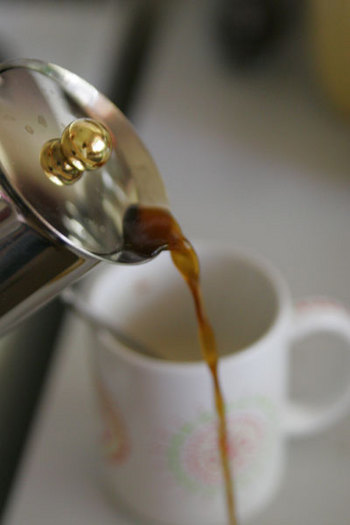 Complete the sentence: I knew something was amiss when…brawl: noun- a noisy quarrel or fight; verb- to quarrel or fight noisiliysynonymn: noun- scuffle, donnybrookantonym: spar, scrap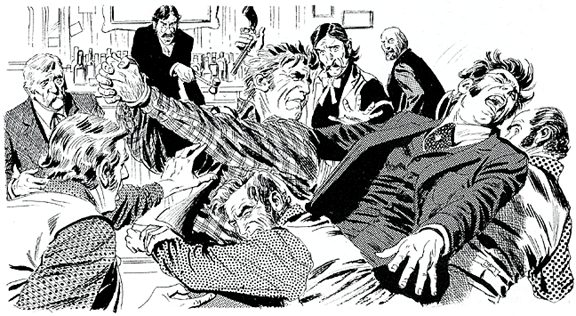 Prompt: List two places where people are more likely to have a brawl.detest: verb- to hate, dislike very much, loathesynonymn- despite, abhorantonym- relish, love, admire, esteem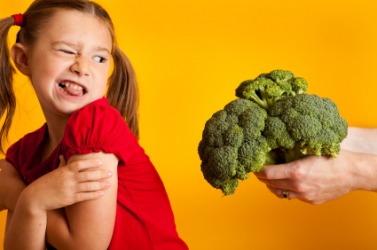 Prompt: What is the food you most detest?domestic: adjective- native to a country, not foreign; relating to life or affairs of a household; noun- a household servantsynonym: adjective- household, native; noun- servantantonym: adjective- foreign, alien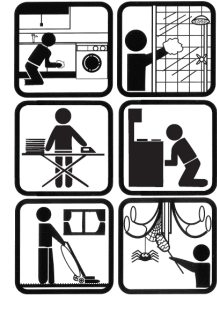 Prompt: What domestic task do you do to help out at home?flagrant: adjective- extremely bad, glaring; scandalous, notorioussynonym: blatant, gross, outrageousantonym: petty, piddling, trifling, inconsequential 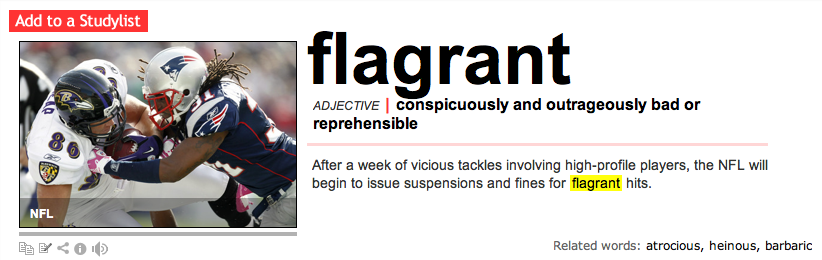 Prompt: What is a flagrant scent?flaw: noun- slight fault, defect, cracksynonym: imperfection, blemishantonym: faultlessness, perfection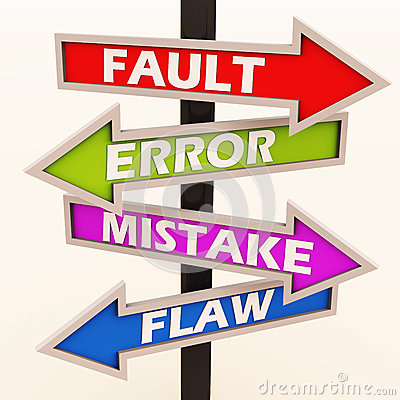 Prompt: The teacher passed out a worksheet and ask the students to find a flaw within each sentence.fledgling: noun- an inexperienced person, beginner; a young bird about to leave the nest; adjective- inexperienced, buddingsynonym: noun- novice, tyro, neophyteantonym: noun- pro, expert, veteran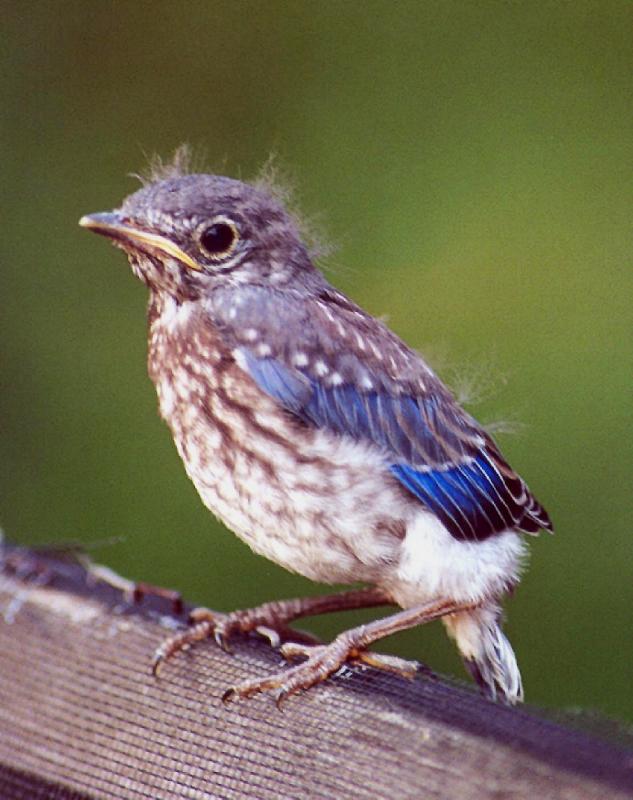 Prompt: What age will you be when you are a fledgling driver?fluster: verb-to make or become confused, agitated, or nervous; noun- a state of confusion or agitationsynonym: verb- agitated, rattle, disconcertantonym: reassure, soothe, quiet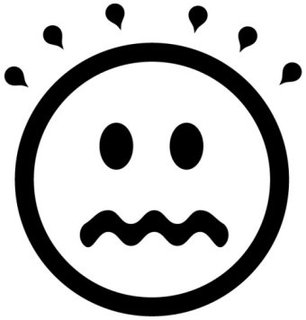 Prompt: What circumstance makes you feel flustered?foremost: adjective- chief, most important, primary; adverb- in the first placesynonym: adjective- leading, principal, paramountantonym: adjective- hindmost, last, secondary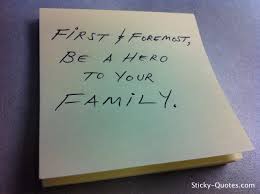 Prompt: What is the foremost characteristic of a hero?10. momentum: noun- the force or speed with which something movessynonym: drive, thrust, impetus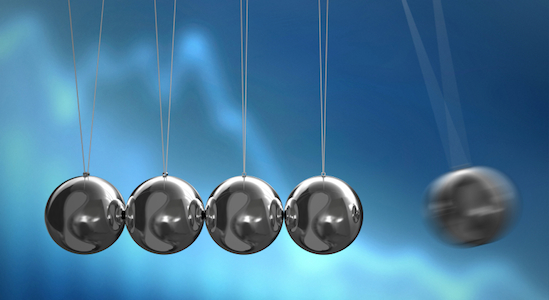 Prompt: What is one way a snowball may pick up momentum?11. notable: adjective- stiking, remarkable; noun- a person who is well known, distinguished, or outstanding in some waysynonym: adjective- noteworthy, impressiveantonym: undistinguished, unremarkable; noun- unknown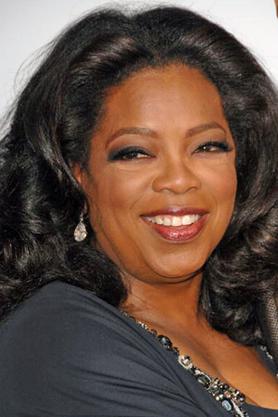 Prompt: Who is the most notable person you can think of?12. nurture: verb- to bring up, care for, train, nourish; noun- rearing, training, upbringingsynonym: verb- raise, rear, fosterantonym: verb- neglect, ignore, discourage, hinder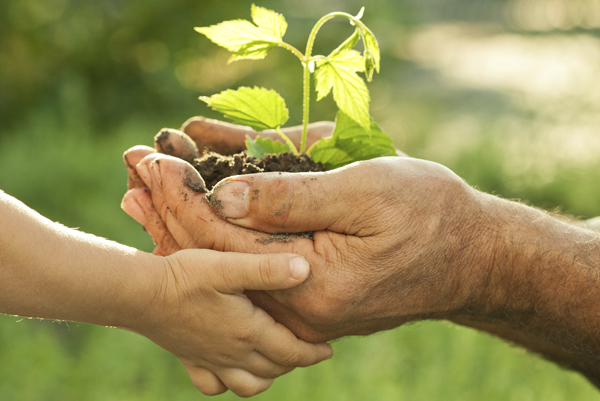 Prompt: How do you nurture a plant?13. paradox: noun- a self-contradictory statement that on closer examination proves true; a person or thing with seemingly contradictory qualitiessynonym: riddle, enigma, anomaly, absurdity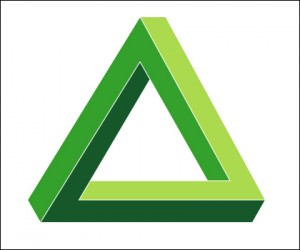 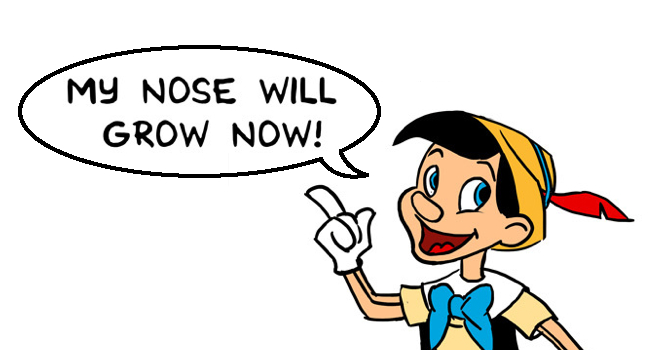 Prompt: Explain why one of the images above is a paradox.14. perjury: noun- the act of swearing to a liesynonym: false witness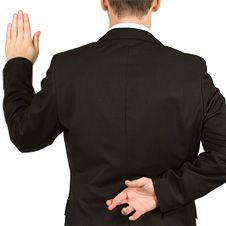 Prompt: Write perjury in a sentence with context clues.15. presume: verb- to take for granted, assume or suppose; to dare, take upon oneself, take libertiessynonym: surmise, trespass, infringe 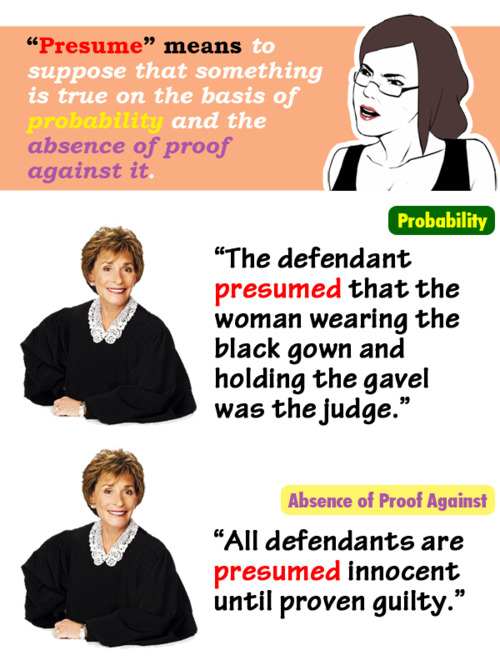 Prompt: What do many students presume is going to happen when the teacher asks them to put everything away but a pencil?16. proficient: adjective- skilled, expert, or capable in any field or activitysynonym: competent, adept, ableantonym: incompetent, inept, unskilled, ignorant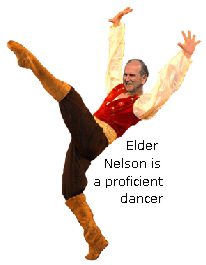 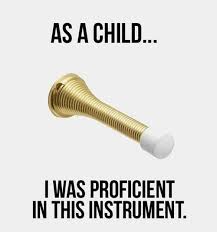 Prompt: I am proficient when it comes to… (list three things).18. salvo: a burst of gunfire or cannon shot, often as a tribute or salute; a sudden burst of anything; a spirited verbal attacksynonym: barrage, volley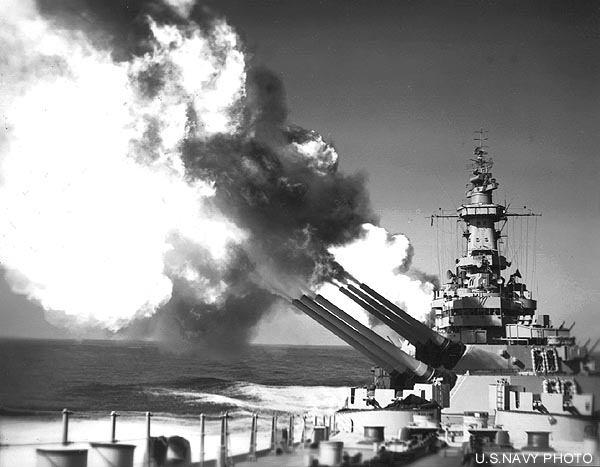 Prompt: Write salvo in a sentence with context clues.19. vigilant: adjective- wide-awake, alert, watchfulsynonym: attentive, on one’s toesantonym: sleepy, inattentive, unobservant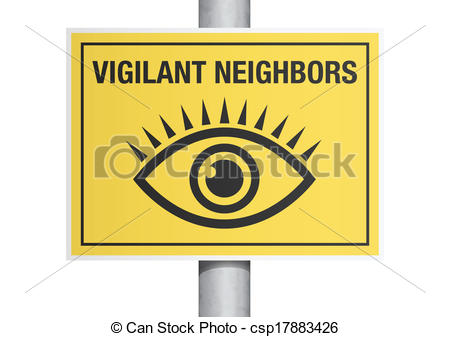 Prompt: What is a job that requires a vigilant employee?20. wrath: noun- intense angersynonym: rage, fury, ire, choler, indignationantonym: favor, approval, pleasure, blessing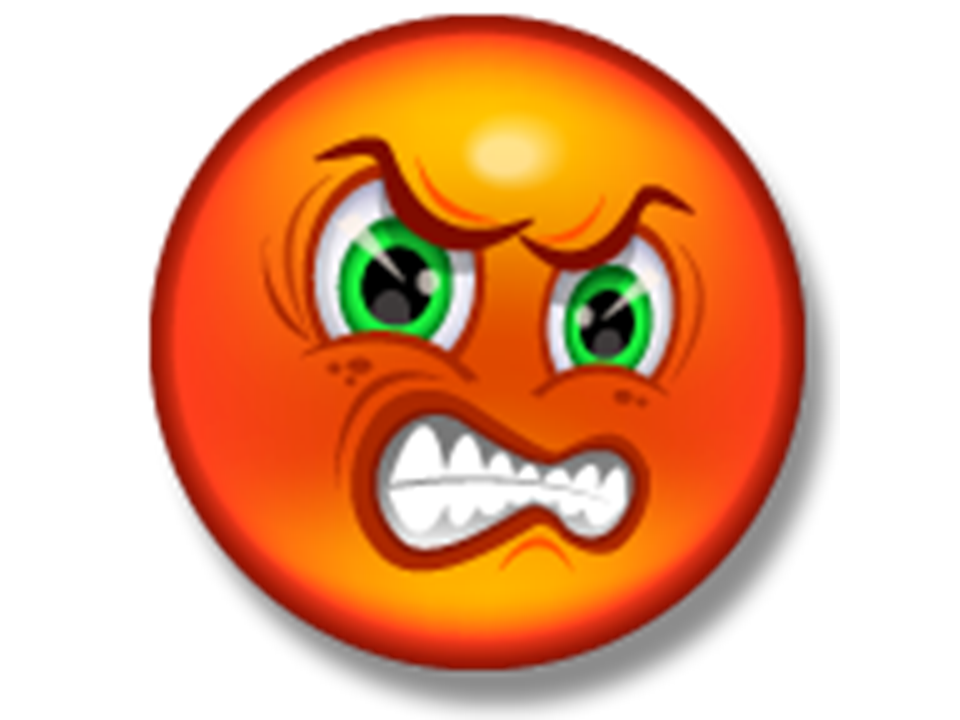 Prompt: When was the last time you felt someone’s wrath?